上海建桥学院课程教学进度计划表一、基本信息二、课程教学进度三、评价方式以及在总评成绩中的比例任课教师：章虹            系主任审核：          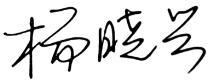 日期：2023.2.21课程代码2020530课程名 称高级日语（1）课程学分6学分总学时96学时授课教师       章虹教师邮箱16002@gench.edu.cn上课班级日语B20-4，5上课教室外国语416、322答疑时间周三下午5，6节周三下午5，6节周三下午5，6节主要教材《日语综合教程》第六册；陈小芬编；上海外语教育出版社《日语综合教程》第六册；陈小芬编；上海外语教育出版社《日语综合教程》第六册；陈小芬编；上海外语教育出版社参考资料《高级日语》；赵文华、张秀华编；南开大学出版社《高级日语》；赵文华、张秀华编；南开大学出版社《高级日语》；赵文华、张秀华编；南开大学出版社周次教学内容教学方式作业1第一课 [まあまあ]にみる日本人の心讲练结合课后练习 预习2第一課[まあまあ]にみる日本人の心讲练结合课后练习 预习3第二課　自然との出会い讲练结合课后练习 预习4第二課　自然との出会い第一次过程性考试讲练结合课后练习 预习5第二課　自然との出会い第三課　水の東西讲练结合课后练习 预习6第三課　水の東西讲练结合课后练习 预习7第三課　水の東西第五課　東京回顧写真展讲练结合课后练习 预习8第五課　東京回顧写真展第二次过程性考试讲练结合课后练习 预习9第五課　東京回顧写真展讲练结合课后练习 预习10第五課　東京回顧写真展第六課　いのち讲练结合课后练习 预习11第六課　いのち讲练结合课后练习 预习12第六課　いのち第八課　企業内の聖人过程性考试3讲练结合课后练习 预习13第八課　企業内の聖人讲练结合课后练习 预习14第八課　企業内の聖人第十課　仮面の思想讲练结合课后练习 预习15第十課　仮面の思想讲练结合课后练习 预习16第十課　仮面の思想期末复习　讲练结合总复习课后练习 复习总评构成（1+X）评价方式占比期末考试闭卷测试60%过程考核1（X1）随堂测试15%过程考核2（X2）随堂测试10%过程考核3（X3）课堂发表15%